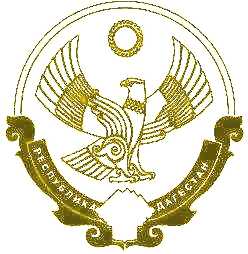 РЕСПУБЛИКА ДАГЕСТАНМУНИЦИПАЛЬНОЕ БЮДЖЕТНОЕ ОБРАЗОВАТЕЛЬНОЕ	 УЧРЕЖДЕНИЕ 	«НОВОСЕЛЬСКАЯ СОШ»УПРАВЛЕНИЕ  ОБРАЗОВАНИЯХасавюртовский район 	    село Новосельское	ул. Центральная 46 «___»___________2020г.	№___ПРИКАЗ
«О закреплении за каждым классом отдельного учебного кабинета»В соответствии с санитарно-эпидемиологическими  правилами СП 3.1/2.4.3598-20 «Санитарно-эпидемиологические требования к устройству, содержанию и организации работы образовательных организаций и других объектов социальной инфраструктуры для детей и молодёжи в условиях распространения новой распространения коронавирусной инфекции (COVID -19)», в целях предотвращения распространения новой коронавирусной инфекцииПРИКАЗЫВАЮ:Закрепить за каждым классом (1 и 2смены ) отдельный кабинет, в котором дети обучаются по всем предметам, за исключением уроков информатики, физики, химии, физической культуры требующих специального оборудования:                                            Распределение кабинетов за классамиКонтроль за исполнением настоящего приказа возложить на заместителей директора УВР Хазайматовой З.Х. и Саралиевой Х.О.Директор школы:________ Ильясханова А.И. С приказом ознакомлены: ______ Хазайматовой З.Х.                                               ______Саралиевой Х.О.1 сменакабинеты2 сменакабинеты1 аНачальные классы3 аНачальные классы1 бНачальные классы3 бНачальные классы1 вНачальные классы3 вНачальные классы2 аНачальные классы4 аНачальные классы2 бНачальные классы4 бНачальные классы2 вНачальные классы4 вНачальные классы7 б5 а8 а5 б8 б5 в8в6 а9а6 б9б6 в107 а11